О смене учредителя и наименовании учреждений Завитинского районаРуководствуясь Федеральным законом от 06.10.2003 № 131-ФЗ «Об общих принципах организации местного самоуправления в Российской Федерации», Законом Амурской области от 24.12.2020 № 670-ОЗ «О преобразовании городского и сельских поселений Завитинского района Амурской области во вновь образованное муниципальное образование Завитинский муниципальный округ Амурской области», Уставом Завитинского муниципального округа, решениями Совета народных депутатов Завитинского муниципального округа от 01.10.2021 № 35/3 «Об утверждении «Положения о правопреемстве органов местного самоуправления Завитинского района, поселений Завитинского района, входивших в состав муниципального образования Завитинский муниципальный район Амурской области, органами местного самоуправления вновь образованного муниципального образования Завитинский муниципальный округ», от 15.11.2021 № 45/6 «Об учреждении исполнительно-распорядительного органа Завитинского муниципального округа – администрации Завитинского муниципального округа» п о с т а н о в л я ю:	Руководителям муниципальных учреждений, предприятия (функции и полномочия учредителя в отношении которых осуществляли администрация Завитинского района и администрация города Завитинска):	 1.1. Подготовить изменения в учредительные документы, путем смены учредителя на уполномоченный орган местного самоуправления Завитинского муниципального округа - администрацию Завитинского муниципального округа Амурской области.  1.2. По тексту учредительных документов наименование муниципального образования – «Завитинский район» заменить на «Завитинский муниципальный округ». 	1.3.   Изменить наименования:	- с «Муниципального казённого учреждения – централизованная бухгалтерия Завитинского района Амурской области; сокращенное наименование – МКУ ЦБ Завитинского района» на «Муниципальное казённое учреждение – централизованная бухгалтерия Завитинского муниципального округа Амурской области; сокращенное наименование – МКУ ЦБ Завитинского муниципального округа»;	- с «Муниципального автономного учреждения культуры «Районный центр досуга «Мир» Завитинского района; сокращенное наименование – МАУК «РЦД «Мир» Завитинского района» на «Муниципальное автономное учреждение культуры «Центр досуга «Мир» Завитинского муниципального округа; сокращенное наименование – МАУК «ЦД «Мир» Завитинского муниципального округа»;	- с «Муниципального бюджетного учреждения дополнительного образования Школа искусств Завитинского района; сокращённое наименование – МБУ ДО ШИ Завитинского района» на «Муниципальное бюджетное учреждение дополнительного образования Школа искусств Завитинского муниципального округа; сокращённое наименование – МБУ ДО ШИ Завитинского муниципального округа»; 	- с «Муниципального бюджетного учреждения культуры «Центральная районная библиотека Завитинского района»; сокращенное наименование – МБУК «ЦРБ Завитинского района» на «Муниципальное бюджетное учреждение культуры «Центральная библиотека Завитинского муниципального округа»; сокращенное наименование – МБУК «ЦБ Завитинского муниципального округа»;	- с «Муниципального унитарного предприятия «Рынок» Завитинского района; сокращенное наименование – МУП «Рынок» Завитинского района» на «Муниципальное унитарное предприятие «Рынок» Завитинского муниципального округа; сокращенное наименование – МУП «Рынок»;	- с «Муниципального бюджетного учреждения «Управление жилищно-коммунального хозяйства и благоустройства» городского поселения «Город Завитинск»; сокращенное наименование – МБУ «Управление ЖКХ и благоустройства»; на «Муниципальное бюджетное учреждение «Управление жилищно-коммунального хозяйства и благоустройства» Завитинского муниципального округа; сокращенное наименование -  МБУ «Управление ЖКХ и благоустройства».	1.4. Обеспечить регистрацию изменений учредительных документов юридических лиц в уполномоченном государственном органе. 	2. Начальнику отдела по труду, социальным и правовым вопросам администрации Завитинского района Сегодиной С.С. довести настоящее постановление до сведения заинтересованных лиц. 	3. Настоящее постановление подлежит официальному опубликованию.     4. Контроль за исполнением настоящего постановления оставляю за собой.Глава Завитинского муниципального округа                                  С.С. ЛиневичИсполнитель: Начальник отдела по труду, социальным иправовым вопросам администрацииЗавитинского района                                     С.С. СегодинаСОГЛАСОВАНОУправляющий деламиадминистрации Завитинского района                                      Е.В. Розенко    Первый заместитель  главы администрации Завитинского района 	    А.Н. Мацкан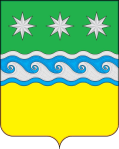 АДМИНИСТРАЦИЯ ЗАВИТИНСКОГО РАЙОНА АМУРСКАЯ ОБЛАСТЬП О С Т А Н О В Л Е Н И Е29.11.2021							                                №  568г. Завитинск